Stagione Sportiva 2021/2022Comunicato Ufficiale N° 186 del 18/03/2022SOMMARIOSOMMARIO	1COMUNICAZIONI DELLA F.I.G.C.	1COMUNICAZIONI DELLA L.N.D.	1COMUNICAZIONI DEL COMITATO REGIONALE	1Modifiche al programma gare del 20/03/2022	2Modifiche al programma gare del 23/03/2022	2Recuperi	3NOTIZIE SU ATTIVITÀ AGONISTICA	3COMUNICAZIONI DELLA F.I.G.C.COMUNICAZIONI DELLA L.N.D.COMUNICAZIONI DEL COMITATO REGIONALECOMUNICAZIONE SETTORE GIOVANILE E SCOLASTICOITALIA-GERMANIA U.20 Stadio “Del Duca” di Ascoli Piceno, Giovedì 24 marzo 2022 ore 17.00Il prossimo 24 Marzo la città di Ascoli Piceno ospiterà la gara amichevole ITALIA-GERMANIA U.20 in preparazione del torneo 8 NAZIONI. Il Settore Giovanile e Scolastico della FIGC, in collaborazione con l’Ufficio del Coordinatore Federale Regionale Marche, con lo scopo di offrire l’opportunità di “Vivere l’Azzurro” e consentire un’ampia partecipazione all’evento, alle società della provincia di Ascoli Piceno e di quelle che ne faranno richiesta saranno riservati i biglietti di ingresso gratuiti fino ad esaurimento dei biglietti messi a disposizione dalla FIGC.Per la richiesta dei biglietti le società dovranno attenersi a quanto segue:a) Inviare la richiesta utilizzando solo ed esclusivamente il file Excel allegato “MODULO RICHIESTA BIGLIETTI GARA SOCIETA’ ”b) Ogni Società dovrà indicare un recapito telefonico di un referente ed una mail per ricevere tutti i biglietti del gruppo da stampare e portare allo stadio.c) Il modulo descritto al punto -a- dovrà essere inviato a mezzo mail in formato EXCEL al seguente indirizzo di posta elettronica entro e non oltre il giorno lunedì 21/03/2022: marche.sgs@figc.itPer usufruire del biglietto gratuito e per poter accedere allo Stadio, tutte le persone sopra i 12 anni di età dovranno obbligatoriamente essere in possesso ed esibire la Certificazione verde Covid-19 o GREEN PASS RAFFORZATO. Per accedere allo stadio è altresì obbligatorio indossare una mascherina Ffp2.Per gli Under 12 invece non sarà necessario essere in possesso di Green Pass, ma dovranno obbligatoriamente indossare la mascherina all’interno dello stadio.I biglietti sono in numero limitato e saranno distribuiti fino ad esaurimento della disponibilità tenendo conto dell’ordine di arrivo delle richieste.Per eventuali richieste o chiarimenti contattare il Coordinatore Federale SGS MARCHE Floriano Marziali 335 5370257 e/o il Collaboratore di Segreteria sig. Pasquale SISARA 333 9373379.  Modifiche al programma gare del 20/03/2022CAMPIONATO PROMOZIONECausa emergenza sanitaria da Covid 19 la gara CASTIGNANO A.S.D./PORTORECANATI A.S.D. del 19.03.2022 è rinviata.CAMPIONATO JUNIORES UNDER 19 REGIONALEVisti gli accordi societari la gara CLUENTINA CALCIO/PORTORECANATI A.S.D. è posticipata a mercoledì 30.03.2022 ore 20,00, campo sportivo comunale di Collevario.Visti gli accordi societari la gara MONTECOSARO/MONTEFANO CALCIO A R.L. posticipata a mercoledì 13.04.2022 ore 16,00.UNDER 17 ALLIEVI REGIONALI  Causa emergenza sanitaria la gara ATLETICO AZZURRA COLLI/FC TORRIONE CALCIO 1919 è rinviata.UNDER 15 GIOVANISSIMI REG.LICausa emergenza sanitaria e visti gli accordi societari la gara NEW ACADEMY/FERMIGNANO CALCIO è posticipata a mercoledì 30.03.2022 ore 15,30.Modifiche al programma gare del 23/03/2022CAMPIONATO PRIMA CATEGORIALa gara MANCINI RUGGERO/MATELICA CALCIO 1921 ASD è posticipata a mercoledì 30.03.2022 ore 16,00.CAMPIONATO JUNIORES UNDER 19 REGIONALELa gara MARINA CALCIO/VILLA S.MARTINO viene disputata sul campo sportivo “Le Fornaci” di Maria di Montemarciano. RecuperiCAMPIONATO ECCELLENZALa gara FORSEMPRONESE 1949 SD.ARL/SAN MARCO SERVIGLIANO viene recuperata mercoledì 23.03.2022 ore 15,00.NOTIZIE SU ATTIVITÀ AGONISTICAPROMOZIONERISULTATIRISULTATI UFFICIALI GARE DEL 16/03/2022Si trascrivono qui di seguito i risultati ufficiali delle gare disputateGIUDICE SPORTIVOIl Giudice Sportivo Avv. Agnese Lazzaretti, con l'assistenza del segretario Angelo Castellana, nella seduta del 18/03/2022 ha adottato le decisioni che di seguito integralmente si riportano:GARE DEL 16/ 3/2022 PROVVEDIMENTI DISCIPLINARI In base alle risultanze degli atti ufficiali sono state deliberate le seguenti sanzioni disciplinari. SOCIETA' AMMENDA Euro 400,00 CANTIANO CALCIO 
Per aver, alcuni propri sostenitori durante tutta la gara, rivolto all'indirizzo degli Ufficiali di gara espressioni gravemente offensive, e per aver, al decimo minuto del secondo tempo, lanciato all'indirizzo dell'assistente dell'arbitro una sostanza liquida che colpiva quest'ultimo sul calzettone. DIRIGENTI AMMONIZIONE (I INFR) ALLENATORI AMMONIZIONE CON DIFFIDA (IV INFR) AMMONIZIONE (I INFR) CALCIATORI NON ESPULSI SQUALIFICA PER UNA GARA EFFETTIVA PER RECIDIVITA' IN AMMONIZIONE (V INFR) AMMONIZIONE CON DIFFIDA (IX) AMMONIZIONE CON DIFFIDA (IV INFR) AMMONIZIONE (VI INFR) AMMONIZIONE (III INFR) AMMONIZIONE (II INFR) AMMONIZIONE (I INFR) PRIMA CATEGORIARISULTATIRISULTATI UFFICIALI GARE DEL 16/03/2022Si trascrivono qui di seguito i risultati ufficiali delle gare disputateRISULTATI UFFICIALI GARE DEL 16/03/2022Si trascrivono qui di seguito i risultati ufficiali delle gare disputateRISULTATI UFFICIALI GARE DEL 16/03/2022Si trascrivono qui di seguito i risultati ufficiali delle gare disputateGIUDICE SPORTIVOIl Giudice Sportivo Avv. Agnese Lazzaretti, con l'assistenza del segretario Angelo Castellana, nella seduta del 18/03/2022 ha adottato le decisioni che di seguito integralmente si riportano:GARE DEL 16/ 3/2022 PROVVEDIMENTI DISCIPLINARI In base alle risultanze degli atti ufficiali sono state deliberate le seguenti sanzioni disciplinari. SOCIETA' AMMENDA Euro 100,00 S.CLAUDIO 
Per avere a fine gara una persona non identificata ma riconducibile alla soc. S.Claudio, in sede di ritiro dei documenti, rivolto all'arbitro espressioni gravemente offensive. DIRIGENTI INIBIZIONE A SVOLGERE OGNI ATTIVITA' FINO AL 6/ 4/2022 Per proteste e frasi ingiuriose rivolte all'arbitro. Allontanato. ALLENATORI AMMONIZIONE (VI INFR) CALCIATORI NON ESPULSI SQUALIFICA PER UNA GARA EFFETTIVA PER RECIDIVITA' IN AMMONIZIONE (V INFR) AMMONIZIONE CON DIFFIDA (IX) AMMONIZIONE CON DIFFIDA (IV INFR) AMMONIZIONE (XI INFR) AMMONIZIONE (VIII INFR) AMMONIZIONE (VII INFR) AMMONIZIONE (VI INFR) AMMONIZIONE (III INFR) AMMONIZIONE (II INFR) AMMONIZIONE (I INFR) SECONDA CATEGORIARISULTATIRISULTATI UFFICIALI GARE DEL 15/03/2022Si trascrivono qui di seguito i risultati ufficiali delle gare disputateRISULTATI UFFICIALI GARE DEL 16/03/2022Si trascrivono qui di seguito i risultati ufficiali delle gare disputateGIUDICE SPORTIVOIl Giudice Sportivo Avv. Agnese Lazzaretti, con l'assistenza del segretario Angelo Castellana, nella seduta del 18/03/2022 ha adottato le decisioni che di seguito integralmente si riportano:GARE DEL 15/ 3/2022 PROVVEDIMENTI DISCIPLINARI In base alle risultanze degli atti ufficiali sono state deliberate le seguenti sanzioni disciplinari. SOCIETA' AMMENDA Euro 80,00 VIRIDISSIMA APECCHIO 
Per aver, la propria tifoseria, rivolto espressioni irriguardose all'indirizzo dell'arbitro e dei giocatori avversari. DIRIGENTI INIBIZIONE A SVOLGERE OGNI ATTIVITA' FINO AL 23/ 3/2022 Per proteste AMMONIZIONE (II INFR) ALLENATORI SQUALIFICA FINO AL 30/ 3/2022 Per comportamento irriguardoso nei confornti dell'arbitro. AMMONIZIONE (II INFR) CALCIATORI NON ESPULSI SQUALIFICA PER UNA GARA EFFETTIVA PER RECIDIVITA' IN AMMONIZIONE (V INFR) AMMONIZIONE CON DIFFIDA (IV INFR) AMMONIZIONE (VIII INFR) AMMONIZIONE (VII INFR) AMMONIZIONE (VI INFR) AMMONIZIONE (III INFR) AMMONIZIONE (II INFR) AMMONIZIONE (I INFR) GARE DEL 16/ 3/2022 PROVVEDIMENTI DISCIPLINARI In base alle risultanze degli atti ufficiali sono state deliberate le seguenti sanzioni disciplinari. SOCIETA' AMMENDA Euro 500,00 PENNESE P.S.G. 
Per comportamento gravemente violento e antisportivo dei tesserati coinvolti in una rissa. 
Euro 500,00 RIPE SAN GINESIO A.S.D. 
Per comportamento gravemente violento e antisportivo dei tesserati coinvolti in una rissa. 
Euro 100,00 JUVENTUS CLUB TOLENTINO 
Per aver i propri tesserati, durante la gara, causato danni alla panchina in cui sostavano. Quanto al risarcimento dei danni si rinvia a quanto disposto dal CGS. 
Euro 100,00 REAL CUPRENSE 
Per rilevante ritardo nella presentazione della squadra in campo 
Euro 80,00 PETRITOLI 1960 
Per aver, la propria tifoseria, durante il primo tempo di gioco, rivolto insulti all'indirizzo dell'arbitro DIRIGENTI INIBIZIONE A SVOLGERE OGNI ATTIVITA' FINO AL 6/ 4/2022 Per comportamento gravemnte irriguardoso nei confornti dell'arbitro. Espulso per proteste, alla notifica del provvedimento rivolgeva all'arbitro espressioni offensive, fino al termine della gara. INIBIZIONE A SVOLGERE OGNI ATTIVITA' FINO AL 30/ 3/2022 Per comportamento irriguardoso nei confornti dell'arbitro INIBIZIONE A SVOLGERE OGNI ATTIVITA' FINO AL 23/ 3/2022 Per proteste nei confronti dell'arbitro. AMMONIZIONE (I INFR) ALLENATORI AMMONIZIONE (II INFR) AMMONIZIONE (I INFR) CALCIATORI ESPULSI SQUALIFICA PER DUE GARE EFFETTIVE SQUALIFICA PER UNA GARA EFFETTIVA CALCIATORI NON ESPULSI SQUALIFICA PER UNA GARA EFFETTIVA PER RECIDIVITA' IN AMMONIZIONE (V INFR) AMMONIZIONE CON DIFFIDA (IV INFR) AMMONIZIONE (VIII INFR) AMMONIZIONE (VII INFR) AMMONIZIONE (VI INFR) AMMONIZIONE (III INFR) AMMONIZIONE (II INFR) AMMONIZIONE (I INFR) JUNIORES UNDER 19 REGIONALERISULTATIRISULTATI UFFICIALI GARE DEL 17/03/2022Si trascrivono qui di seguito i risultati ufficiali delle gare disputateRISULTATI UFFICIALI GARE DEL 16/03/2022Si trascrivono qui di seguito i risultati ufficiali delle gare disputateRISULTATI UFFICIALI GARE DEL 16/03/2022Si trascrivono qui di seguito i risultati ufficiali delle gare disputateGIUDICE SPORTIVOIl Giudice Sportivo Avv. Agnese Lazzaretti, con l'assistenza del segretario Angelo Castellana, nella seduta del 18/03/2022 ha adottato le decisioni che di seguito integralmente si riportano:GARE DEL 16/ 3/2022 PROVVEDIMENTI DISCIPLINARI In base alle risultanze degli atti ufficiali sono state deliberate le seguenti sanzioni disciplinari. CALCIATORI NON ESPULSI SQUALIFICA PER UNA GARA EFFETTIVA PER RECIDIVITA' IN AMMONIZIONE (V INFR) AMMONIZIONE CON DIFFIDA (IV INFR) AMMONIZIONE (II INFR) AMMONIZIONE (I INFR) GARE DEL 17/ 3/2022 PROVVEDIMENTI DISCIPLINARI In base alle risultanze degli atti ufficiali sono state deliberate le seguenti sanzioni disciplinari. CALCIATORI ESPULSI SQUALIFICA PER UNA GARA EFFETTIVA CALCIATORI NON ESPULSI AMMONIZIONE CON DIFFIDA (IV INFR) AMMONIZIONE (III INFR) AMMONIZIONE (II INFR) AMMONIZIONE (I INFR) UNDER 17 ALLIEVI REGIONALIRISULTATIRISULTATI UFFICIALI GARE DEL 16/03/2022Si trascrivono qui di seguito i risultati ufficiali delle gare disputateGIUDICE SPORTIVOIl Giudice Sportivo Avv. Agnese Lazzaretti, con l'assistenza del segretario Angelo Castellana, nella seduta del 18/03/2022 ha adottato le decisioni che di seguito integralmente si riportano:GARE DEL 16/ 3/2022 PROVVEDIMENTI DISCIPLINARI In base alle risultanze degli atti ufficiali sono state deliberate le seguenti sanzioni disciplinari. CALCIATORI ESPULSI SQUALIFICA PER UNA GARA EFFETTIVA CALCIATORI NON ESPULSI AMMONIZIONE (II INFR) UNDER 15 GIOVANISSIMI REG.LIRISULTATIRISULTATI UFFICIALI GARE DEL 16/03/2022Si trascrivono qui di seguito i risultati ufficiali delle gare disputateRISULTATI UFFICIALI GARE DEL 16/03/2022Si trascrivono qui di seguito i risultati ufficiali delle gare disputateGIUDICE SPORTIVOIl Giudice Sportivo Avv. Agnese Lazzaretti, con l'assistenza del segretario Angelo Castellana, nella seduta del 18/03/2022 ha adottato le decisioni che di seguito integralmente si riportano:GARE DEL 16/ 3/2022 PROVVEDIMENTI DISCIPLINARI In base alle risultanze degli atti ufficiali sono state deliberate le seguenti sanzioni disciplinari. CALCIATORI NON ESPULSI AMMONIZIONE (II INFR) AMMONIZIONE (I INFR) 		IL SEGRETARIO				IL GIUDICE SPRTIVO                  F.to Angelo Castellana 				 F.to Agnese LazzarettiLe ammende irrogate con il presente comunicato dovranno pervenire a questo Comitato entro e non oltre il 28/03/2022.Pubblicato in Ancona ed affisso all’albo del C.R. M. il 18/03/2022.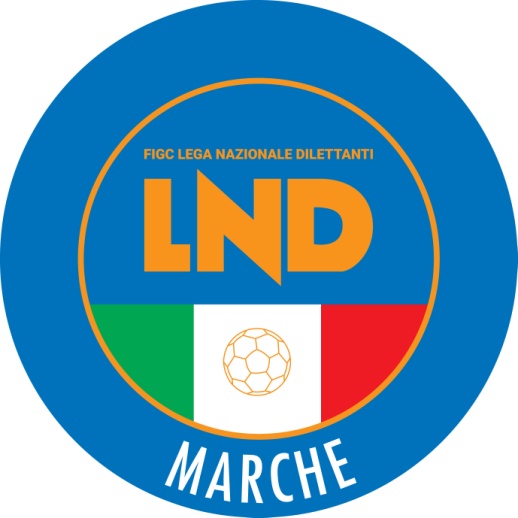 Federazione Italiana Giuoco CalcioLega Nazionale DilettantiCOMITATO REGIONALE MARCHEVia Schiavoni, snc - 60131 ANCONACENTRALINO: 071 285601 - FAX: 071 28560403sito internet: www.figcmarche.it                          e-mail: crlnd.marche01@figc.itpec: marche@pec.figcmarche.itVESCOVI ANDREA(OLIMPIA) CIOCCI MASSIMO(CALCIO CORRIDONIA) MARCANTONI SIMONE(CIVITANOVESE CALCIO) PISTELLI DIEGO(CALCIO CORRIDONIA) SABBATINI ANDREA(ILARIO LORENZINI) FABICANNELLA MATTEO(ATLETICO CENTOBUCHI) PROIETTI ALESSANDRO(CANTIANO CALCIO) ROSSINI DIEGO(ILARIO LORENZINI) MORICONI ANDREA(LORETO A.D.) DI NICOLO PAOLO(MONTERUBBIANESE) GENOVESE ALESSANDRO(MONTERUBBIANESE) BRUNORI LAMBERTO(OLIMPIA) MOSCHINI LUCA(OLIMPIA) VECCIA GIUSEPPE(ATLETICO CENTOBUCHI) MASCAMBRUNI LUCA(PORTUALI CALCIO ANCONA) CHIOCCOLINI ALESSIO(SASSOFERRATO GENGA) PIERMATTEI MICHELE(SASSOFERRATO GENGA) CENTO STEFANO(CALCIO CORRIDONIA) TARTABINI EDOARDO(CALCIO CORRIDONIA) MARCHESINI FRANCESCO(OLIMPIA) COZZI LUCA(PALMENSE SSDARL) BERARDI PIETRO(CANTIANO CALCIO) TAMBURINI NICOLA(ILARIO LORENZINI) MATTIOLI ANDREA(PALMENSE SSDARL) NICHEA MAINO XAVIER PAUL(PALMENSE SSDARL) BARREIRO FLORES AYRTON ALEJANDR(SASSOFERRATO GENGA) CERQUETELLA ROBERTO(CALCIO CORRIDONIA) MARINI BRUNO(S.CLAUDIO) CARUCCI FABIO(FOLGORE CASTELRAIMONDO) IACOPINI LUCA(CALDAROLA G.N.C.) PAZZI FRANCESCO(FERMO SSD ARL) PASINI FILIPPO(MURAGLIA S.S.D. A R.L.) PERTICARINI MARCO(SANGIORGESE 1922) MOSCHETTA MATTIA(URBIS SALVIA A.S.D.) CORRADINI ALESSIO(SANGIORGESE 1922) BINANTI LORENZO(FOLGORE CASTELRAIMONDO) GABALDI MASSIMILIANO(SANGIORGESE 1922) BROGLIA ROBERTO(SETTEMPEDA A.S.D.) CALCINARO DANTE(U.S.G.GROTTAZZOLINA MSPM) DANCHIVSKYY PAVLO(URBIS SALVIA A.S.D.) VENDEMIATI TOMMASO(CALDAROLA G.N.C.) DEL MEDICO MARCO(SETTEMPEDA A.S.D.) CONTUCCI ALESSANDRO(MERCATELLESE) DI LUCA MATTIA(CAMERINO CALCIO) DIONIGI MARCO(MURAGLIA S.S.D. A R.L.) SALVATORI ALESSANDRO(URBIS SALVIA A.S.D.) ARINGOLI MAURO(CALDAROLA G.N.C.) ERBA ENRICO(FERMO SSD ARL) PAGLIALUNGA MATTEO(FERMO SSD ARL) GALUPPA STEFANO(FOLGORE CASTELRAIMONDO) GRANILI ALESSANDRO(FOLGORE CASTELRAIMONDO) BELLUCCI LUIGI(PESARO CALCIO) POLOZZI CRISTIAN(RAPAGNANO) BARTOLUCCI IVAN(S.CLAUDIO) FABBRIZI NICOLO(CALDAROLA G.N.C.) PAOLETTI CHRISTIAN(COLLE 2006) BONIFAZI STEFANO(FOLGORE CASTELRAIMONDO) BAFFIONI MARCO(PESARO CALCIO) ANDRUETTO BLAS JOSE(SANGIORGESE 1922) BOTTA ALESSANDRO(SETTEMPEDA A.S.D.) PACIONI LUCA(U.S.G.GROTTAZZOLINA MSPM) STAFFOLANI PACO SERGIO(URBIS SALVIA A.S.D.) SABBATINI TOMMASO(FERMO SSD ARL) NICASTRO CARMINE(FOLGORE CASTELRAIMONDO) FRATERNALI FRANCESCO(MURAGLIA S.S.D. A R.L.) MACCHINI MATTIA(RAPAGNANO) LULLO MATTIA(SETTEMPEDA A.S.D.) AQUINO GIUSEPPE(U.S.G.GROTTAZZOLINA MSPM) BAH OUSMANE(U.S.G.GROTTAZZOLINA MSPM) FODARONI ANGIOLO(VIRIDISSIMA APECCHIO) FORLINI DANIELE(PORTA ROMANA) FEDERICI FEDERICO(VALFOGLIA TAVOLETO) COMPAGNONI STEFANO(POLLENZA) CIMICA GIUSEPPE(PORTA ROMANA) FRANCIA STEFANO(SAN GINESIO CALCIO) BIANCHI MATTEO(MAIOLATI UNITED) CRISTALLI FRANCESCO(VICTORIA STRADA) SILIPO DARIO(A.V.I.S. RIPATRANSONE) CIMARELLI MATTEO(MAIOLATI UNITED) BERNARDINI MARCO(MONTEPRANDONE) PAVONI DIEGO(PRO CALCIO ASCOLI) SIMONETTI ALESSANDRO(VICTORIA STRADA) MORETTI DAVIDE(VIRIDISSIMA APECCHIO) FUGANTE SIMONE(VICTORIA STRADA) MARIOTTI FABIO(PORTA ROMANA) CAMPANELLI MICHELE(MAIOLATI UNITED) CAMAIONI VALERIO(MALTIGNANO CALCIO) GIORGINI MATTEO(VIRIDISSIMA APECCHIO) PASSALACQUA FEDERICO(ACQUASANTACALCIO 1971) RENZI NICOLA(POLLENZA) ZUCCONI GIORDANO(REAL ELPIDIENSE CALCIO) CAPONI DIEGO(SAN GINESIO CALCIO) ANDRETTA DYLAN(VALFOGLIA TAVOLETO) SCOPINI ANDREA(VICTORIA STRADA) MONTI ANDREA(VIRIDISSIMA APECCHIO) CUCCHIARONI MARCO(ACQUASANTACALCIO 1971) MARZIANI LUCA(MALTIGNANO CALCIO) IACHETTI IVAN(PORTA ROMANA) FERRAMONDO MATTEO(REAL ELPIDIENSE CALCIO) FRANCIA DANILO(SAN GINESIO CALCIO) SPATOLA VINCENZO(VIGOR FOLIGNANO) FELICETTI MATTIA(ACQUASANTACALCIO 1971) TALAMONTI LUCA(MALTIGNANO CALCIO) TEMPESTILLI ROBERTO(PRO CALCIO ASCOLI) GIULIONI ANDREA(VICTORIA STRADA) PIGLIAPOCO SIMONE(VICTORIA STRADA) CIAMPICONI DAVIDE(VIRIDISSIMA APECCHIO) CAPITANI EMANUELE(JUVENTUS CLUB TOLENTINO) SCHIAVI BRUNO(MONTE CERIGNONE VALCONCA) VICERE GIANCARLO(REAL CUPRENSE) FABI ROBERTO(S.CECILIA URBANIA) VOLPONI RODOLFO(OLIMPIA SPINETOLI) REPUPILLI FLORINDO(SAN MARCO PETRIOLO) PIERANTONI GILBERTO(SAN MARCO PETRIOLO) STOPPO MICHELE(ATLETICO PORCHIA) ILLUMINATI MICHELE(PENNESE P.S.G.) MARINI GIANMARCO(ABBADIENSE) MENGHINI LUIGI(ABBADIENSE) PIERMATTEI ALESSANDRO(ABBADIENSE) CAROSI MATTEO(F.C. PEDASO 1969) PANTI MATTEO(JUVENTUS CLUB TOLENTINO) GIACCAGLINI NICOLA(L.EUROPA LUCIANO BOCCHINI) BOE VALENTINO(RIPE SAN GINESIO A.S.D.) GALVAGNO MARCO(SEFRENSE) BIANCHI JACOPO(VIS CANAVACCIO 2008) RUGGIERO COSIMO ALEX(VIS CANAVACCIO 2008) SAGRAMOLA MARCO(ARGIGNANO) FRAPISELLI ROBERTO(BELFORTESE R. SALVATORI) VITA ALESSIO(BELFORTESE R. SALVATORI) NERONI MARCO(G.M.D. GROTTAMMARE 89) FALCONI DANIELE(JUVENTUS CLUB TOLENTINO) CRUCIANI MICHELE(PENNESE P.S.G.) CONTIGIANI LUCA(SAN MARCO PETRIOLO) PATACCHINI PAOLO(SAN MARCO PETRIOLO) GENTILUCCI FEDERICO(SARNANO) BIORDI MASSIMILIANO(SEFRENSE) FLAMINI SAMUELE(SEFRENSE) ALIGHIERI CRISTIAN(VALTESINO A.S.D.) D ANGELO FABIO(VALTESINO A.S.D.) BURESTA DANIELE(ABBADIENSE) MORETTI ALESSIO(ARGIGNANO) PAOLONI LEONARDO(ATLETICO MACERATA) PULCINI MARCO(AUDAX PAGLIARE) VIGNONI LUCA(AUDAX PAGLIARE) DE RONZI GIUSEPPE(BELFORTESE R. SALVATORI) FRABONI FERNANDO(CARPEGNA) CARMENATI SIMONE(ESANATOGLIA) RASINO NICO(ESANATOGLIA) SANTONI FABRIZIO(ESANATOGLIA) PAPA MATTEO(F.C. PEDASO 1969) TALAMONTI NAZZARENO(G.M.D. GROTTAMMARE 89) CINGOLANI EMANUELE(NUOVA SIROLESE) ROSSI MARCO(OLIMPIA SPINETOLI) ALLIN LEYVA YIAN LUIS(PALOMBESE) ISIDORI LUCA(PENNESE P.S.G.) SANTONI LORENZO(PENNESE P.S.G.) ACCIARRESI LUCA(SAN MARCO PETRIOLO) TAFFETANI LEONARDO(SAN MARCO PETRIOLO) CAMELI MATTEO(VALTESINO A.S.D.) LOPEDOTE GIANVITO(MONTE SAN PIETRANGELI) DEMBELE SIRIKI(PENNESE P.S.G.) FUSACCHIA FEDERICO(VIS CANAVACCIO 2008) TORRESI CLYDE(SARNANO) SEMPLICINI EMANUELE(AUDAX PAGLIARE) BOLLETTINI BERNARDINO(BORGO ROSSELLI A.S.D.) TARQUINI MIRCO(CASTORANESE) KOUASSI KOUASSI FRANK(F.C. PEDASO 1969) PETRARULO MATTIA(PENNESE P.S.G.) RAIMONDI ANDREA(UNIONE PIAZZA IMMACOLATA) FUNARI FABIO(VIS GUALDO CALCIO) BORGHIANI LORENZO(ABBADIENSE) GOBBI GIOVANNI(ARGIGNANO) MIGLIETTA FRANCESCO(ATLETICO MACERATA) EUTIZI CRISTIANO(AUDAX PAGLIARE) MARCELLI MATTEO(AUDAX PAGLIARE) PICA LUIGINO(AUDAX PAGLIARE) CORRENTI MICHELE(ESANATOGLIA) IACOPONI MATTEO(G.M.D. GROTTAMMARE 89) LOPRIENO PAOLO(JUVENTUS CLUB TOLENTINO) CROCERI MARCO(MONTE SAN PIETRANGELI) CANTARINI ELIA(NUOVA SIROLESE) MAGGI MATTEO(NUOVA SIROLESE) ANGELINI GINO(OLIMPIA SPINETOLI) FIORAVANTI MATTEO(OLIMPIA SPINETOLI) VERGARI CRISTIAN(PALOMBESE) CARPINETI ANTONIO(PEGLIO) QUINTILI DANIELE(RIPE SAN GINESIO A.S.D.) CISBANI GIOVANNI(U.MANDOLESI CALCIO) SERMARINI ALESSIO(UNIONE PIAZZA IMMACOLATA) MANGIA RICCARDO(ABBADIENSE) MARI RICCARDO(ABBADIENSE) MINOLLINI LORENZO(ACQUAVIVA CALCIO) TAVOLETTI MARCO(ACQUAVIVA CALCIO) ORFEI FEDERICO(ARGIGNANO) BRESCINI GIANLUCA(AVIS ARCEVIA 1964) VERDINI DAVIDE(AVIS ARCEVIA 1964) TRAMANNONI MARCO(BORGO ROSSELLI A.S.D.) CEDRINI MANUEL(CARPEGNA) MATTIACCI RICCARDO(JUVENTUS CLUB TOLENTINO) AROSTI ANDREA(MONTE CERIGNONE VALCONCA) GALESI ANTONINO(MONTE CERIGNONE VALCONCA) BERARDINI ALESSANDRO(MONTE SAN PIETRANGELI) GOGLIA MICHELANGELO(MONTEFIORE) BABINI PAOLO(NUOVA SIROLESE) NOCERA PIETRO(NUOVA SIROLESE) MASSETTI RICCARDO(OLIMPIA SPINETOLI) PENNESI ALAN(PETRITOLI 1960) VIOZZI MATTIA(PETRITOLI 1960) ASUNI ALESSANDRO(REAL CUPRENSE) MONTEFIORI ALBERTO(REAL CUPRENSE) RONCONI ANDREA(REAL CUPRENSE) STRAZZELLA GIUSEPPE(RIPE SAN GINESIO A.S.D.) FERRI ALESSANDRO(S.CECILIA URBANIA) MARINI LORENZO(SERRANA 1933 A.S.D.) POMILI CRISTIAN(VALTESINO A.S.D.) BORDI PAOLO(ABBADIENSE) SPACCAPANICCIA FABIO(ATLETICO PORCHIA) PEZZOLI ENRICO(AUDAX PAGLIARE) CRINELLI LORENZO(CARPEGNA) SALVUCCI DANIELE(JUVENTUS CLUB TOLENTINO) SCIAMANNA FEDERICO(JUVENTUS CLUB TOLENTINO) MUCCINI MANUEL(MONTE CERIGNONE VALCONCA) CIARROCCHI DIEGO(MONTEFIORE) LUNA LORENZO(NUOVA SIROLESE) MARCOALDI FABRICIO(PENNESE P.S.G.) MARROZZINI PAOLO(PETRITOLI 1960) PEZZANI ANTONELLO(PETRITOLI 1960) TRILLINI EMANUELE(SAN MARCO PETRIOLO) FARAONI DIEGO(TREIESE) DIAMANTI LUCA(CIVITANOVESE CALCIO) ROMAGNOLI TOMMASO(MOIE VALLESINA A.S.D.) MARCONI ALESSANDRO(CIVITANOVESE CALCIO) PAESANI NICOLA(FILOTTRANESE A.S.D.) MORETTI ROCCO(MONTURANO CAMPIGLIONE) MERCURI HUGO(ATL. CALCIO P.S. ELPIDIO) DI MARTINO VINCENZO(FILOTTRANESE A.S.D.) DI CACCAMO ELIA(SASSOFERRATO GENGA) AGOSTINELLI SIMONE(SASSOFERRATO GENGA) IMPERIO ANDREA(SASSOFERRATO GENGA) DE ROSA LUIGI(SASSOFERRATO GENGA) SERGI DANILO(SASSOFERRATO GENGA) BUSONERA SIMONE(SASSOFERRATO GENGA) BONTEMPO DIEGO(TOLENTINO 1919 SSDARL) CAPORALETTI NICOLO(TOLENTINO 1919 SSDARL) RAMUNDO LUCA(FABRIANO CERRETO) PALANCA GEREMIA(UNIONE CALCIO PERGOLESE)   Il Segretario(Angelo Castellana)Il Presidente(Ivo Panichi)